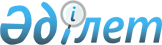 О мерах по реализации постановления Правительства Республики Казахстан 
от 4 марта 2011 года № 221 "Об утверждении Правил субсидирования из местных 
бюджетов на повышение урожайности и качества продукции растениеводства"
					
			Утративший силу
			
			
		
					Постановление акимата Южно-Казахстанской области от 6 мая 2013 года № 103. Зарегистрировано Департаментом юстиции Южно-Казахстанской области 27 мая 2013 года № 2293. Утратило силу постановлением акимата Южно-Казахстанской области от 10 апреля 2014 года № 89      Сноска. Утратило силу постановлением акимата Южно-Казахстанской области от 10.04.2014 № 89.

      В соответствии с постановлением Правительства Республики Казахстан от 4 марта 2011 года № 221 «Об утверждении Правил субсидирования из местных бюджетов на повышение урожайности и качества продукции растениеводства», акимат Южно-Казахстанской области ПОСТАНОВЛЯЕТ:



      1. Установить:

      1) перечень приоритетных культур Южно-Казахстанской области согласно приложению 1 к настоящему постановлению;

      2) нормы субсидий на удешевление стоимости горюче-смазочных материалов и других товарно-материальных ценностей, необходимых для проведения весенне-полевых и уборочных работ по приоритетным культурам Южно-Казахстанской области согласно приложению 2 к настоящему постановлению;

      3) нормы субсидий на частичное возмещение стоимости затрат на закладку и выращивание многолетних насаждений плодово-ягодных культур и винограда согласно приложению 3 к настоящему постановлению;

      4) стоимость экспертизы качества одной пробы хлопка-волокна и хлопка-сырца согласно приложению 4 к настоящему постановлению.



      2. Установить:

      виды субсидируемых удобрений и гербицидов и нормы субсидий:

      на 1 тонну (литр, килограмм) удобрений, реализованных отечественными производителями, согласно приложению 5 к настоящему постановлению;

      на 1 тонну (литр, килограмм) удобрений, приобретенных у поставщика удобрений и (или) непосредственно у иностранных производителей удобрений, согласно приложению 6 к настоящему постановлению;

      на 1 килограмм (литр) гербицидов, приобретенных у поставщика гербицидов, согласно приложению 7 к настоящему постановлению.



      3. Признать утратившим силу постановление акимата области от 31 мая 2012 года № 152 «О мерах по реализации постановления Правительства Республики Казахстан от 4 марта 2011 года № 221 «Об утверждении Правил субсидирования из местных бюджетов на повышение урожайности и качества продукции растениеводства» (зарегистрировано в Реестре государственной регистрации нормативных правовых актов за № 2077, опубликовано 23 июня 2012 года в газете «Южный Казахстан»).



      4. Настоящее постановление вводится в действие по истечении десяти календарных дней со дня первого официального опубликования.



      5. Контроль за исполнением настоящего постановления возложить на первого заместителя акима области Оспанова Б.            Аким области                               А. Мырзахметов      

      Приложение 1

      к постановлению акимата области

      от 6 мая 2013 года № 103 Перечень приоритетных культур Южно-Казахстанской области

      Приложение 2

      к постановлению акимата области

      от 6 мая 2013 года № 103 Нормы субсидий на удешевление стоимости горюче-смазочных материалов и других товарно-материальных ценностей, необходимых для проведения весенне-полевых и уборочных работ по приоритетным культурам Южно-Казахстанской области

 Приложение 3

      к постановлению акимата области

      от 6 мая 2013 года № 103       Нормы субсидий на частичное возмещение стоимости затрат на закладку и выращивание многолетних насаждений плодово-ягодных культур и винограда, тенге

      Приложение 4

      к постановлению акимата области

      от 6 мая 2013 года № 103 Стоимость экспертизы качества одной пробы хлопка-волокна и хлопка-сырца

 Приложение 5

      к постановлению акимата области

      от 6 мая 2013 года № 103       Виды субсидируемых удобрений и нормы субсидий на 1 тонну (литр, килограмм) удобрений, реализованных отечественными производителями  

 Приложение 6

      к постановлению акимата области

      от 6 мая 2013 года № 103       Виды субсидируемых удобрений и нормы субсидий на 1 тонну (литр, килограмм) удобрений, приобретенных у поставщика удобрений и (или) непосредственно у иностранных производителей удобрений

      Приложение 7

      к постановлению акимата области

      от 6 мая 2013 года № 103       Виды субсидируемых гербицидов и нормы субсидий на 1 килограмм (литр) гербицидов, приобретенных у поставщика гербицидов
					© 2012. РГП на ПХВ «Институт законодательства и правовой информации Республики Казахстан» Министерства юстиции Республики Казахстан
				№

п/пНаименование приоритетных культур1Кукуруза на зерно2Масличные (сафлор, подсолнечник, клещевина и т.д.)3Картофель4Овощебахчевые5Хлопчатник6Сахарная свекла7Кормовые (за исключением многолетних трав посева прошлых лет)8Многолетние бобовые травы первого, второго и третьего годов жизни9Кукуруза на силос10Овощи закрытого грунта№

п/пНаименование приоритетных культурНормы бюджетных субсидий на 1 гектар, тенгеНормы бюджетных субсидий на 1 тонну, тенге1Кукуруза на зерно3 8002Масличные (сафлор, подсолнечник, клещевина и т.д.)3 4003Картофель12 0004Овощебахчевые10 0005Овощебахчевые, возделываемые с применением систем капельного орошения промышленного образца40 0006Хлопчатник15 0007Хлопчатник, возделываемый с применением систем капельного орошения промышленного образца40 0008Сахарная свекла21 0001 0009Кормовые (за исключением многолетних трав посева прошлых лет)3 50010Многолетние бобовые травы первого, второго и третьего годов жизни80011Кукуруза и подсолнечник на силос1 80012Овощи закрытого грунта, выращиваемые во всех типах теплиц (1 культурооборот) 1 300 000Виды культурСхема посадки, мШтук саженцевВозраст саженцаЗатраты на закладку и выращивание (1 вегетация)Затраты на закладку и выращивание (1 вегетация)Затраты на закладку и выращивание (1 вегетация)Затраты на закладку и выращивание (1 вегетация)2 вегетация2 вегетация3 вегетация3 вегетация4 вегетация4 вегетация4 вегетацияВиды культурСхема посадки, мШтук саженцевВозраст саженцаЗатраты на закладку и выращиваниеЗатраты на закладку и выращиваниеЗатраты на закладку и выращиваниеЗатраты на закладку и выращиваниеВсего затратнорма субсидий (40%)Всего затратнорма субсидий (40%)Всего затратВсего затратнорма субсидий (40%)Виды культурСхема посадки, мШтук саженцевВозраст саженцав т.ч. на приобретениев т.ч. на приобретениев т.ч. на приобретениев т.ч. на приобретениеВсего затратнорма субсидий (40%)Всего затратнорма субсидий (40%)Всего затратВсего затратнорма субсидий (40%)Виды культурСхема посадки, мШтук саженцевВозраст саженцаВсего затратнорма субсидий (40%)всего с установкой шпалернорма субсидий (40%)Всего затратнорма субсидий (40%)Всего затратнорма субсидий (40%)Всего затратВсего затратнорма субсидий (40%)123456789101112131314Многолетних насаждений плодово-ягодных культур:Многолетних насаждений плодово-ягодных культур:Многолетних насаждений плодово-ягодных культур:Многолетних насаждений плодово-ягодных культур:Многолетних насаждений плодово-ягодных культур:Многолетних насаждений плодово-ягодных культур:Многолетних насаждений плодово-ягодных культур:Многолетних насаждений плодово-ягодных культур:Многолетних насаждений плодово-ягодных культур:Многолетних насаждений плодово-ягодных культур:Многолетних насаждений плодово-ягодных культур:Многолетних насаждений плодово-ягодных культур:Многолетних насаждений плодово-ягодных культур:Многолетних насаждений плодово-ягодных культур:Многолетних насаждений плодово-ягодных культур:Груша5х4500--1 246 849498 740----64 33925 73668 86727 547------Груша4х1,51667--1 982 060792 824----84 42133 76894 31937 728------Слива5х4500--1 252 209500 884----65 40426 16270 22028 088------Слива5х3667--1 312 413524 965----65 40426 16270 22028 088------Персик5х4500--1 252 209500 884----65 40426 16270 22028 088------Персик5х3667--1 312 413524 965----65 40426 16270 22028 088------Вишня и черешня5х4500--1 252 209500 884----65 40426 16270 22028 088------Вишня и черешня5х3667--1 312 413524 965----65 40426 16270 22028 088------Вишня и черешня6х3556--1 272 397508 959----65 40426 16270 22028 088------Абрикос5х3667--1 490 522596 209----70 67528 27077 81431 126------Абрикос5х2,5800--1 538 469615 388----70 67528 27077 81431 126------Абрикос6х4417--1 224 603489 841----69 81227 92572 60129 040------Яблоня5х3667однолетний1 508 095603 2381 966 895786 75872 80729 12380 52132 209------Яблоня5х3667двухлетний1 576 796630 7182 035 596814 23872 80729 12380 52132 209------Яблоня5х21000однолетний1 628 142651 2572 086 942834 77772 80729 12380 52132 209------Яблоня5х21000двухлетний1 731 142692 4572 189 942875 97772 80729 12380 52132 209------Яблоня5х2,5800однолетний1 556 042622 4172 014 842805 93772 80729 12380 52132 209------Яблоня5х2,5800двухлетний1 638 442655 3772 097 242838 89772 80729 12380 52132 209------Яблоня4х2,51000однолетний1 628 142651 2572 086 942834 77772 80729 12380 52132 209------Яблоня4х2,51000двухлетний1 731 142692 4572 189 942875 97772 80729 12380 52132 209------Яблоня4х21250однолетний1 750 225700 0902 209 025883 61076 33030 53285 02834 011------Яблоня4х21250двухлетний1 878 975751 5902 337 775935 11076 33030 53285 02834 011------Яблоня4х1,252000однолетний2 102 106840 8422 708 9061 083 56284 42133 76894 31937 728------Яблоня4х1,252000двухлетний2 308 106923 2422 914 9061 165 96284 42133 76894 31937 728------Яблоня4х12500однолетний2 327 566931 0262 963 9661 185 58689 77835 911101 08540 434------Яблоня4х12500двухлетний2 585 0661 034 0263 221 4661 288 58689 77835 911101 08540 434------Яблоня3,5х0,83572однолетний2 937 5721 175 0293 688 5241 475 410105 39842 159118 74147 496------Яблоня3,5х0,83572двухлетний3 305 4911 322 1964 056 4431 622 577105 39842 159118 74147 496------Яблоня3,5х12857однолетний2 456 265982 5063 092 6651 237 06689 77835 911101 08540 434------Яблоня3,5х12857двухлетний2 750 5361 100 2143 386 9361 354 77489 77835 911101 08540 434------Яблоня3,5х1,252286однолетний2 250 419900 1682 886 8191 154 72889 77835 911101 08540 434------Яблоня3,5х1,252286двухлетний2 485 877994 3513 122 2771 248 91189 77835 911101 08540 434------Яблоня3,3х13030книп-баум2 830 7211 132 2883 467 1211 386 84889 77835 911101 08540 434------Многолетних насаждений винограда (с установкой шпалер во второй год):Многолетних насаждений винограда (с установкой шпалер во второй год):Многолетних насаждений винограда (с установкой шпалер во второй год):Многолетних насаждений винограда (с установкой шпалер во второй год):Многолетних насаждений винограда (с установкой шпалер во второй год):Многолетних насаждений винограда (с установкой шпалер во второй год):Многолетних насаждений винограда (с установкой шпалер во второй год):Многолетних насаждений винограда (с установкой шпалер во второй год):Многолетних насаждений винограда (с установкой шпалер во второй год):Многолетних насаждений винограда (с установкой шпалер во второй год):Многолетних насаждений винограда (с установкой шпалер во второй год):Многолетних насаждений винограда (с установкой шпалер во второй год):Многолетних насаждений винограда (с установкой шпалер во второй год):Многолетних насаждений винограда (с установкой шпалер во второй год):Многолетних насаждений винограда (с установкой шпалер во второй год):Виноградники3х21667--1 578 925631 570----743 764297 506101 08540 434------Виноградники3х1,751905--1 603 439641 376----743 764297 506101 08540 434------Виноградники3х1,5, 2,25х22222--1 636 090654 436----743 764297 506101 08540 434------Виноградники2,25х1,752565--1 671 419668 568----743 764297 506101 08540 434------Виноградники3х1,252667--1 681 925672 770----743 764297 506101 08540 434------Виноградники2,25х1,52942--1 710 250684 100----743 764297 506101 08540 434------Виноградники3х13333--1 750 523700 209----743 764297 506101 08540 434------Виноградники2,25х1,253571--1 775 037710 015----743 764297 506101 08540 434------Виноградники2,25х14445--1 865 059746 024----743 764297 506101 08540 434------Виноградники2,25х0,85556--1 979 492791 797----743 764297 506101 08540 434------для заложенных по традиционной технологии в 2010-2011 годах:для заложенных по традиционной технологии в 2010-2011 годах:для заложенных по традиционной технологии в 2010-2011 годах:для заложенных по традиционной технологии в 2010-2011 годах:для заложенных по традиционной технологии в 2010-2011 годах:для заложенных по традиционной технологии в 2010-2011 годах:для заложенных по традиционной технологии в 2010-2011 годах:для заложенных по традиционной технологии в 2010-2011 годах:для заложенных по традиционной технологии в 2010-2011 годах:для заложенных по традиционной технологии в 2010-2011 годах:для заложенных по традиционной технологии в 2010-2011 годах:для заложенных по традиционной технологии в 2010-2011 годах:для заложенных по традиционной технологии в 2010-2011 годах:для заложенных по традиционной технологии в 2010-2011 годах:для заложенных по традиционной технологии в 2010-2011 годах:косточковые сады------------------52 11020 84451 53151 53120 612семечковые сады------------------72 73529 094214 743214 74385 897виноградники------------------202 96881 187407 301407 301162 920яблони сорта «Апорт» (без учета затрат на систему капельного орошения):яблони сорта «Апорт» (без учета затрат на систему капельного орошения):яблони сорта «Апорт» (без учета затрат на систему капельного орошения):яблони сорта «Апорт» (без учета затрат на систему капельного орошения):яблони сорта «Апорт» (без учета затрат на систему капельного орошения):яблони сорта «Апорт» (без учета затрат на систему капельного орошения):яблони сорта «Апорт» (без учета затрат на систему капельного орошения):яблони сорта «Апорт» (без учета затрат на систему капельного орошения):яблони сорта «Апорт» (без учета затрат на систему капельного орошения):яблони сорта «Апорт» (без учета затрат на систему капельного орошения):яблони сорта «Апорт» (без учета затрат на систему капельного орошения):яблони сорта «Апорт» (без учета затрат на систему капельного орошения):яблони сорта «Апорт» (без учета затрат на систему капельного орошения):яблони сорта «Апорт» (без учета затрат на систему капельного орошения):яблони сорта «Апорт» (без учета затрат на систему капельного орошения):Схема посадки,  мзакладка и выращивание (1 вегетация)закладка и выращивание (1 вегетация)2 вегетация2 вегетация3 вегетация3 вегетация4 вегетация4 вегетация5 вегетация5 вегетация6 вегетация6 вегетация7 вегетация7 вегетацияСхема посадки,  мвсего затратнорма субсидий (30%)всего затратнорма субсидий (30%)всего затратнорма субсидий (30%)всего затратнорма субсидий (30%)всего затратнорма субсидий (30%)всего затратнорма субсидий (30%)всего затратнорма субсидий (30%)8x61 832 000549 600358 20071 640383 00076 600385 00077 000385 00077 000392 50078 500400 30080 060Стоимость экспертизы качества одной пробыхлопка-волокнахлопка–сырцаСтоимость экспертизы качества одной пробы950 тенге950 тенге№

п/пВиды субсидируемых удобренийЕдиница измеренияПроцент удешевления стоимости одной единицыНормы субсидий на одну единицу,  тенге1Аммиачная селитра (N-34,4%) тонна4827 7442Аммофос

(N-10%:P2О5-46%)тонна4843 2003Суперфосфат простой (P2О5-19%)тонна4823 5204Сульфоаммофос

(N-18%: P2О5-18%: S-17%)тонна4832 8805Суперфосфат марки «В» (P2О5-15%)тонна4820 4306Микроудобрение «МЭРС» марки «Б»литр485 7607Биоудобрение «Биобарс» (N-10%; Р2О5-3,3% К2О-10%; СаО-0,3%; Fe2O3-0,3%)литр482 4008Калий хлористый (К2О-42%; KCL-65%)тонна483 12009Калий сернокислый (сульфат калия)

(К2О-53%)тонна4874 40010Сульфат аммония

(N-21%)тонна4818 81211Фосфоритная мука (P2О5-17%) в мешкахтонна487 88212Сложно-азотно-фосфорно-калийного минерального удобрения (NPK 16:16:16)тонна4847 040№ п/пВиды субсидируемых удобренийЕдиница измеренияПроцент удешевления стоимости одной единицыНормы субсидий на одну единицу,

тенге1Карбамид

(N-46,3%) тонна2821 2802Нитроаммофоска

(N-15%: P2О5-15%: К2О -15%) тонна2826 0403Супрефос

(N-12%: P2О5-24%) (Са:Мg:S)тонна2817 3604Сульфат аммония капролактамовый (N-21%)тонна2811 2005КАС (N-27-33%) тонна2814 0006Аммофос (N-10%- P2О5-46%) (Республика Узбекистан)тонна2820 1607Аммофос (N-10%- P2О5-46%) (Российская Федерация)тонна2827 0208Аммиачная селитра

(N-34,4%) (Республика Узбекистан)тонна2814 8409Аммиачная селитра

(N-34,4%) (Российская Федерация)тонна2817 64010Суперфосфат (P2О5-19%) (Республика Узбекистан)тонна2811 90011Суперфосфат (P2О5-19%) (Российская Федерация)тонна2815 68012Проспер плюс (N-4%, P2О5-30,5%, K2О-15%, + микроэлементы)литр28930№ п/п

 

 

 Виды субсидируемых гербицидов

 

 

 Единица измерения

 

 

 Процент удешевления стоимости одной единицыПроцент удешевления стоимости одной единицыНормы субсидий на одну единицу,  тенгеНормы субсидий на одну единицу,  тенге№ п/п

 

 

 Виды субсидируемых гербицидов

 

 

 Единица измерения

 

 

 Отечественного  производстваИностранного производстваОтечественного  производстваИностранного производства1Фенизан, водный раствор (дикамба кислоты 360 г/л, хлорсульфурон кислоты 22,2 г/л)литр48-1 584-2Зенит, концентрат коллоидного раствора (2-этилгексиловый эфир 2,4-Д кислоты, 950 г/л) литр48-720-3Овсюген Экстра, концентрат эмульсии (феноксапроп-п-этил, 140 г/л + фенклоразол этил (антидот), 35 г/л) литр48-1 776-4Спрут Экстра, водный раствор (глифосат,

540 г/л) литр48-720-5Диамин, 72% водный раствор (диметиламинная соль 2,4-Д)литр48-384-6Гроза 60% концентрат эмульсии (2-этилгексиловый эфир 2,4 дихлор-феноксиуксусной кислоты 600г/л)литр48-552-7Авецид супер,12% концентрат эмульсии (феноксапроп-п-этил,

120 г/л + фенклоразол -этил (антидот) 60г/л)литр48-1 344-8Буран, 36% водный раствор (глифосат, 360 г/л)литр48-432-9Эскадрон 70, концентрат эмульсии (2,4-Д кислота в виде 2-этилгексилового эфира, 850 г/л)литр48-648-10Элант концентрат эмульсии (2-этилгексиловый эфир 2,4-Д кислоты, 564 г/л)литр48-612-11Элант Премиум концентрат эмульсии (2-этиленгексиловый эфир 2,4-Д кислоты, 420 г/л + 2 этиленгексиловый эфир дикамбы кислоты, 60 г/л)литр48-792-12Баргузин, 70% водно-диспергируемые гранулы (700 г/кг метрибузин)литр48-3 120-13Вулкан 60%, водно-диспергируемые гранулы (метсульфурон-метил 600 г/кг)литр48-10 800-14Питон гранд, водно-диспергируемые гранулы (750 г/кг клопиралид)литр48-8 160-15Чероки, 75% водно-диспергируемые гранулы (750 г/кг тифенсульфурон-метил)литр48-12 000-16Рысь Супер 10% концентрат эмульсии (феноксапроп-п-этил,

100 г/л + фенклоразол-этил (антидот), 50 г/л)литр48-1 440-17Рамон Супер, концентрат эмульсии (104 г/л галоксифоп-Р-метил)литр48-1 680-18Тапир, 10% водный концентрат (100 г/л имазетапир)литр48-1 440-19Рап, водный раствор (360 г/л глифосата кислоты)литр48-542,4-20Жойкын Дара 75%, водно-диспергируемые гранулы (глифосат 747 г/кг)литр48-816-21Жойкын, водный раствор (глифосат 360 г/л)литр48-432-22Дезормон эфир, 72% концентрат эмульсии (2-этилгексиловый эфир 2,4-дихлорфенокси-уксусной кислоты) литр4828556,832223Диален Супер 480, водный раствор (диметиламинные соли 2,4-Д, 357 г/л + дикамбы, 124 г/л)литр48-792-24Барс супер, 10% концентрат эмульсии (феноксапроп-п-этил, 100 г/л + мефенпир-диэтил (антидот), 27 г/л) литр48-1 344-25Топик 080, концентрат эмульсии (клодинафоп-пропаргил, 80 г/л + антидот, 20г/л)литр48282 2801 38626Клиник, 36% водный раствор (глифосат,

360 г/л) литр48-470,4-27Ураган Форте 500, водный раствор (глифосат в виде калийной соли, 500 г/л)литр48-753,6-28Робусто Супер, концентрат эмульсии (2-этилгексиловый эфир 2,4-Д кислота,

905 г/л)литр48-648-29Кугар Форте, концентрат эмульсии (феноксапроп-п-этил, 140 г/л + клоквинтоцет-мексил, 40 г/л)литр48-1632-30Напалм, водный раствор (глифосат,

540 г/л)литр48-744-31Раундап Экстра,

54% водный раствор (глифосат,

540 г/л)литр482879240632Беллисимо, эмульсия масляно-водная (феноксапрон-п-этил, 140 г/л + клоквинтоцет-мексил, 50 г/л)литр48-1 728-33Глифосат, 48% водный раствор (глифосата кислоты 360 г/л)литр48-408-34Родар, 60% смачивающий порошок (метсульфурон-метил, 600 г/кг)литр48-7200-35Финес Лайт водно-диспергируемые гранулы (хлор-сульфурон, 333,75 г/кг + металсульфурон-метил, 333 г/л) литр-28-10 92036Пантера, 4% концентрат эмульсии (хизалофон-п-тефурил 40 г/л)литр-28-98037Зеллек Супер концентрат эмульсии (галоксифоп - Р - метил 108 г/л)литр-28-1 30238Фюзилад Форте 150, концентрат эмульсии (флуазифон-п-бутил, 150 г/л)литр-28-1 17639Майстер Пауэер масляная дисперсия (форамсульфурон 31,5 г/л + иодсульфурон – метил –натрия, 1 г/л + тиенкарбазон – метил 10 г/л + ципросульфид (антидот) 15 г/л)литр-28-2 01640Стомп, 33% концентрат эмульсии (пендиметалин, 330 г/л)литр-28-43741Гезагард 500, концентрат суспензии (прометрин 500 г/л)литр-28-58842Дуал Голд 960, концентрат эмульсии (С-метолахлор 960 г/л) литр-28-1 17643Пивот, 10% водный концентрат (имазетапир 100 г/л)литр-28-1 93244Титус, 25% текучий концентрат суспензии (римсульфурон 250 г/кг)литр-28-32 10545Зенкор Ультра концентрат суспензии (метрибузин 600 г/л)литр-28-2 73046Старане Премиум 330, концентрат эмульсии (флуроксипир 333 г/л)литр-28-1 42847Готрил, 24% концентрат эмульсии (оксифлуорфен 240 г/л)литр-28-1 26048Гоал 2 Е концентрат эмульсии (оксифлуорфен 240 г/л)литр-28-1 47049Гулливер водно-диспергируемые гранулы (азимсульфурон 500 г/кг)литр-28-70 00050Валсамин, 72% водный раствор

(2,4-Д диметиламинная соль, 720 г/л)литр-28-22451Валсаглиф водный раствор (глифосат 360 г/л)литр-28-25252Зерномакс концентрат эмульсии (2,4-Д кислота в виде 2-этилгексилового эфира, 500 г/л)литр-28-42053Магнум водно-диспергируемые гранулы (метсульфурон-метил 600 г/кг)килограмм-28-7 560